ГОСУДАРСТВЕННОЕПРОФЕССИОНАЛЬНОЕ  ОБРАЗОВАТЕЛЬНОЕ УЧРЕЖДЕНИЕ ЯРОСЛАВСКОЙ ОБЛАСТИ РЫБИНСКИЙ ТРАНСПОРТНО-ТЕХНОЛОГИЧЕСКИЙ КОЛЛЕДЖ ПОЛОЖЕНИЕ  О  ДИСТАНЦИОННОМ ОБУЧЕНИИ  г. Рыбинск 2020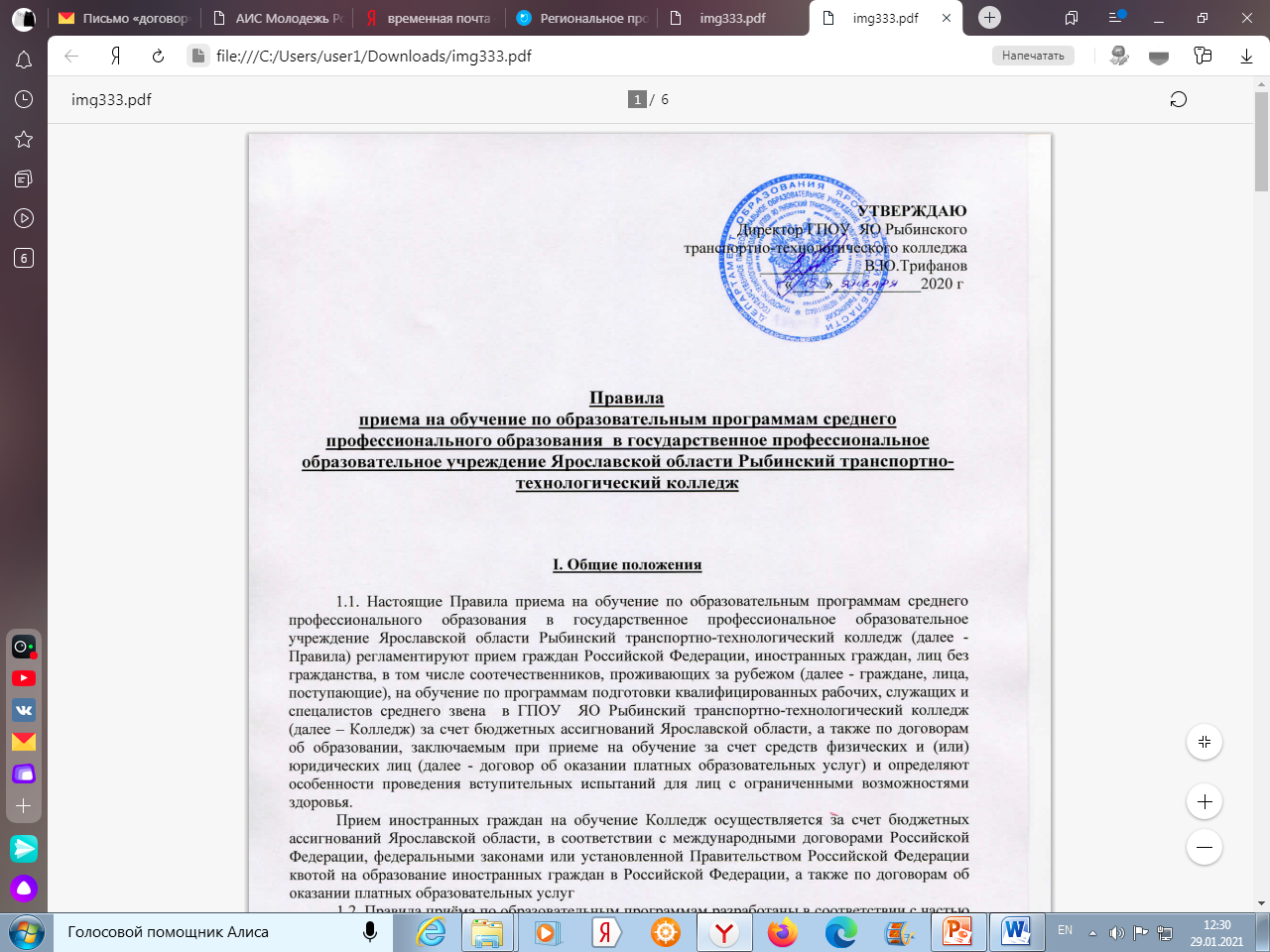 ПОЛОЖЕНИЕ О ДИСТАНЦИОННОМ ОБУЧЕНИИОБЩИЕ ПОЛОЖЕНИЯПоложение о дистанционном обучении в  государственном профессиональном образовательном учреждении Ярославской области Рыбинском транспортно-технологическом колледже  (далее – Положение) определяет	порядок	использования технологий дистанционного обучения в ГПОУ ЯО Рыбинском транспортно-технологическом колледже(далее – колледж) при обучении студентов и слушателей по основным и дополнительным программам профессионального образования и профессионального обучения, а также регулирует отношения участников образовательного процесса,	устанавливает	их	права	и обязанности.Настоящее  Положение разработано в соответствии с  Конституцией Российской Федерации, Федеральным законом от 29 декабря 2012 г. № 273-ФЗ «Об образовании в Российской Федерации» (Собрание законодательства Российской Федерации, 2012, № 53, ст. 7598; 2020, № 9, ст. 1137), Порядком применения организациями, осуществляющими образовательную деятельность, электронного обучения, дистанционных образовательных технологий при реализации образовательных программ, утвержденным приказом Министерства образования и науки Российской Федерации от 23 августа 2017 г. № 816 (зарегистрирован Министерством юстиции Российской Федерации 18 сентября 2017 г., регистрационный № 48226), Методическими рекомендациями Министерства просвещения РФ по реализации образовательных программ начального общего, основного общего, среднего общего образования, образовательных программ среднего профессионального образования и дополнительных общеобразовательных программ с применением электронного обучения и дистанционных образовательных технологий, Уставом колледжа. Колледж реализует профессиональные программы подготовки специалистов среднего звена, программы профессионального обучения и дополнительные образовательные программы с частичным  использованием электронного обучения и дистанционных образовательных технологий (элементы дистанционного обучения).ОСНОВНЫЕ  ПОНЯТИЯВ настоящем Положении применяются следующие понятия: Дистанционное обучение – это совокупность образовательных технологий, реализуемых с применением информационных и телекоммуникационных технологий при опосредованном (на расстоянии) или частично опосредованном взаимодействии обучающегося и преподавателя. Дистанционное обучение подразумевает интерактивное взаимодействие обучаемых и преподавателей в процессе обучения, а также предоставление для обучаемых возможности контролируемой самостоятельной работы по освоению изучаемого материала.Обучающиеся – студенты, слушатели и другие категории обучающихся, осваивающие образовательную программу с применением дистанционных образовательных технологий.ЦЕЛИ И ЗАДАЧИЦелями применения элементов дистанционного обучения в учебном процессе являются:удовлетворение	потребностей	общества	и	государства в квалифицированных	специалистах	со средним профессиональным образованием; удовлетворение потребности личности в получении образования; предоставление всем категориям обучающихся в колледже возможности освоения основных и дополнительных профессиональных образовательных	программ,	программ	профессионального	обучения непосредственно по месту жительства или временного пребывания.  Задачами дистанционного обучения являются:усиление	личностной	направленности	процесса	обучения, интенсификация самостоятельной работы обучающегося;открытый доступ к различным информационным ресурсам для  образовательного процесса в любое удобное для обучающегося время;обеспечение опережающего характера всей системы образования, ее нацеленности на распространение знаний среди населения, повышение его общеобразовательного и культурного уровня;создание условий для применения системы контроля качества образования;выполнение учебного плана (с учетом праздничных дней);создание единой образовательной среды Колледжа.ОРГАНИЗАЦИЯ УЧЕБНОГО ПРОЦЕССА С ПРИМЕНЕНИЕМ ЭЛЕМЕНТОВ ДИСТАНЦИОННОГО ОБУЧЕНИЯПри реализации программ среднего профессионального образования с применением электронного обучения и дистанционных образовательных технологий допускается использование специально оборудованных помещений, их виртуальных аналогов, позволяющих обучающимся осваивать общие и профессиональные компетенции. При обучении инвалидов и лиц с ограниченными возможностями здоровья электронное обучение и дистанционные образовательные технологии должны предусматривать возможность приема-передачи информации в доступных для них формах При реализации программ среднего профессионального образования с применением электронного обучения и дистанционных образовательных технологий допускается работа обучающихся в «виртуальных группах», которая происходит при удаленности друг от друга практически всех субъектов образования, в том числе с помощью использования систем видео-конференц-связи, через информационно-телекоммуникационную сеть «Интернет». При реализации программ среднего профессионального образования с применением электронного обучения и дистанционных образовательных технологий педагогическим работникам рекомендуется своевременно отвечать на вопросы обучающихся и регулярно оценивать их работу с использованием различных возможностей для взаимодействия друг с другом. Колледж самостоятельно определяет набор электронных ресурсов и приложений, которые допускаются в образовательном процессе, а также корректирует расписание занятий с учетом ресурсов, необходимых для реализации программ с применением электронного обучения и дистанционных образовательных технологий. В случае временного перевода всех обучающихся на обучение с применением электронных учебных изданий по дисциплинам (модулям) образовательным организациям рекомендуется обеспечить возможность доступа к ресурсам электронно-библиотечной системы (электронной библиотеке) для каждого обучающегося. В период временного перевода на обучение по программам среднего профессионального образования с применением электронного обучения и дистанционных образовательных технологий могут быть реализованы групповые работы (практикумы, проекты).  Колледж самостоятельно определяет требования к процедуре проведения промежуточной и государственной итоговой аттестации с учетом особенностей ее проведения, в том числе для лиц с ограниченными возможностями здоровья и инвалидностью, и может проводиться с использованием дистанционных образовательных технологий. Для поддержки технологии дистанционного и смешанного обучения, в частности для управления образовательным процессом и учебными группами, предоставления обучающимся доступа к цифровым учебным материалам при реализации программ среднего профессионального образования с применением электронного обучения и дистанционных образовательных технологий могут быть использованы цифровые платформы центров опережающей профессиональной подготовки. Образовательный процесс с использованием элементов дистанционного обучения при освоении программ подготовки специалистов среднего звена проводится в соответствии с утвержденными директором Колледжа учебными планами, действующими нормативными документами регламентирующими учебный процесс.4.11 Элементы дистанционного обучения применяются по любой форме обучения: очной, очно-заочной. Прием граждан на обучение с использованием элементов дистанционного обучения осуществляется в порядке, установленном Правилами приема в коледж на соответствующий учебный год.4.12 Программы профессионального обучения и дополнительные профессиональные программы с применением элементов дистанционного обучения реализуются по следующим формам обучения: с отрывом от производства, без отрыва от производства, с частичным отрывом от производства.4.13 Организация учебного процесса по дополнительному образованию с применением элементов дистанционных образовательных технологий (дополнительное образование детей и взрослых, дополнительное профессиональное образование) производится в соответствии с действующими нормативно-правовыми актами в области дополнительного образования и локальными нормативным актами Техникума.4.14 При использовании элементов дистанционного обучения по дополнительным профессиональным	программам	и	программам дополнительного образования детей и взрослых, по которым не установлены Государственные образовательные стандарты, формирование образовательной программы осуществляется с использованием соответствующих требований к минимуму их содержания при наличии таковых.4.15 Рабочие учебные планы основных профессиональных образовательных программ с использованием элементов дистанционного обучения разрабатываются и утверждаются на основе федеральных государственных образовательных стандартов.4.16 Учебные, учебно-тематические планы и программы с использованием элементов дистанционного обучения утверждаются директором колледжа.4.17 Учебный процесс с использованием элементов дистанционного обучения по отдельным дисциплинам учебного плана может быть организован только при наличии:соответствующих электронных учебно-методических комплексов; специальной  информационной системы электронного документооборота и сервера технологической поддержки дистанционного обучения;преподавателей и учебно-вспомогательного персонала, имеющих специальную подготовку по использованию элементов дистанционного обучения;электронных форм проверки знаний обучающихся;материально-технической	базы,	обеспечивающей	реализацию элементов дистанционного обучения.СТРУКТУРА И ВИДЫ УЧЕБНОЙ ДЕЯТЕЛЬНОСТИ С ПРИМЕНЕНИЕМ ЭЛЕМЕНТОВ ДИСТАНЦИОННОГО ОБУЧЕНИЯ5.1 Основными видами учебной деятельности с применением элементов дистанционного обучения являются:лекции, реализуемые во всех технологических средах: работа в сетевом компьютерном классе в системе on-line(система общения преподавателя и обучающихся в режиме реального времени) и системе off­line (система общения, при которой преподаватель и обучающиеся обмениваются информацией с временным промежутком) в форме теле и видео лекций и лекций-презентаций;практические,    семинарские    и    лабораторные  занятия во всех технологических средах: видеоконференции, собеседования в режиме chat (система общения, при которой участники, подключенные к Интернет, обсуждают заданную тему короткими текстовыми сообщениями в режиме реального времени), занятия в учебно-тренировочных классах, компьютерный лабораторный практикум, профессиональные тренинги с использованием телекоммуникационных технологий;учебная	практика,	реализация	которой	возможна посредством информационных технологий;индивидуальные и групповые консультации, реализуемые во всех Технологических  средах: электронная почта, chat-конференции, форумы, видео конференции;самостоятельная	работа	обучающихся, включающая изучение основных и дополнительных учебно-методических материалов; выполнение тестовых и иных заданий; выполнение курсовых проектов ,написание курсовых работ, тематических рефератов и эссе; работу с интерактивными учебниками и учебно-методическими материалами, в том числе с сетевыми или автономными мультимедийными электронными учебниками, практикумами;работу с базами данных удаленного доступа;текущие и рубежные контроли, промежуточные аттестации с применением дистанционного обучения.5.2 При обучении с использованием дистанционного обучения применяются следующие информационные технологии: кейсовые; пересылка изучаемых материалов по компьютерным сетям; дискуссии и семинары, проводимые через компьютерные сети; компьютерные электронные учебники или электронные учебники на лазерных дисках; диски с видео изображением; виртуальные лабораторные практикумы; компьютерные системы контроля знаний с наборами тестов; трансляция учебных программ по средством теле- и радиовещания; голосовая почта;	двусторонние видео-конференции; односторонние видео трансляции с обратной связью по телефону, а также различные их сочетания.5.3   При использовании элементов дистанционного обучения колледж обеспечивает доступ обучающихся, педагогических работников и учебно-вспомогательного персонала к комплекту документов (на бумажных или электронных носителях), включающих:рабочий учебный план;календарный график учебного процесса;рабочую программу учебной дисциплины  (МДК,ПМ);-учебник по предмету (дисциплине, учебному курсу);практикум, задачник, методическое пособие;тестовые материалы для контроля качества усвоения материала;методические рекомендации для обучающегося по изучению учебной дисциплины и организации  самоконтроля, текущего контроля.5.4  При необходимости комплект документов может быть дополнен:справочными изданиями и словарями, периодическими, отраслевыми и общественно-политическими изданиями,научной литературой, ссылками на базы данных, сайтов,справочными системами,электронными словарями и сетевыми ресурсами.5.5 Электронные версии учебно-методического комплекса (далее – УМК) для системы дистанционного обучения могут быть признаны в качестве учебно-методического труда.5.5.1	Учебно-методическим	трудом	могут	быть	признаны	как собственно электронный УМК, размещенный на серверах виртуальной Образовательной среды колледжа, так и следующие его элементы:электронные учебники;электронные задачники, представляющие собой наборы задач с необходимыми  учебно-методическими материалами;электронные словари ,справочники и другие материалы;пакеты тестовых заданий и сценариев тестирования;педагогические сценарии обучения и информационные блоки к тестам.5.6 Применение элементов дистанционного обучения предусматривает следующие способы передачи обучающимся учебных и методических материалов:получение обучающимися лично в библиотеке колледжа печатных изданий, электронных материалов на магнитных или оптических носителях согласно Правилам пользования библиотекой;передача электронных материалов по компьютерной сети; предоставление доступа к учебным и методическим ресурсам посредством сети Internet в следующих видах:а) открытой информации, если она доступна без авторизации;б) доступной информации, если она может быть	получена	при авторизации, которая	известна адресату или контролируется методистами-организаторами.5.7 Учебные и методические материалы на электронных носителях передаются в пользование обучающегося без права их тиражирования или передачи третьим лицам и организациям.5.8  При	применении элементов	дистанционного обучения обучающемуся предоставляется возможность обучения в удобное для него время, используя личные информационно-технические средства в любом месте их нахождения.5.9  В системе дистанционного обучения могут поддерживаться следующие алгоритмы прохождения курса:5.9.1  Последовательный. При использовании данного алгоритма материалы курса предоставляются пользователю последовательно страница за страницей. При этом ранее пройденные материалы доступны для изучения в произвольном порядке.5.9.2  Произвольный, при котором обучающийся может произвольно выбирать элементы курса для изучения. Все элементы курса доступны для изучения в любой момент времени.5.9.3   С запрещённой навигацией. Обучающемуся для изучения доступен только текущий учебный элемент и функция перехода к следующему учебному элементу. Ранее пройденные учебные элементы для прохождения не доступны5.10  Требования к аттестации обучающихся, с применением электронного обучения и  дистанционных образовательных технологий, определяются ФГОС СПО и регулируются Положением «О текущем контроле успеваемости и промежуточной аттестации студентов» техникума с учетом того, что: техникум самостоятельно определяет порядок, формы и сроки проведения промежуточной аттестации; текущая и промежуточная аттестация могут проводиться преподавателями/руководителями практики дистанционно на основе реальных результатов обучения; итоговая аттестация проводится только очно; участие обучающихся в консультациях не аттестуется, но отмечается в журнале; самостоятельная работа обучающихся в дистанционной форме проверяется в обязательном порядке и оценивается преподавателем; практические работы оцениваются по схеме, разработанной преподавателем/руководителями практики, результаты так же фиксируются в журнале; итоговые оценки обучающемуся выставляются с учетом результатов выполненных работ по модулю/практике. Результаты аттестации фиксируются в журнале.Текущие и рубежный контроль, промежуточные аттестации (прием лабораторных работ,	выполненных	с помощью	виртуальных     лабораторных 	практикумов или  с помощью другого программного обеспечения, проверка контрольных работ, прием экзаменов и зачетов, защита курсовых проектов и работ) производятся в соответствии с графиком учебного процесса. Также возможен дистанционный прием текущего и рубежного контроля, промежуточных аттестаций посредством компьютерных средств контроля знаний и средств телекоммуникации, а также в виде письменной работы, с обязательным условием прохождения аттестаций в присутствии методистов-организаторов.5.11 Учет результатов образовательного процесса (текущий контроль, промежуточная и итоговая аттестация) и внутренний документооборот могут вестись традиционными методами, или с использованием электронных средств, обеспечивающих идентификацию личности в соответствии с Федеральным законом «Об электронной цифровой подписи» №1-ФЗ от 10.01.2002. Одним из основных видов учебной деятельности с применением элементов дистанционного обучения является практика (учебная и производственная), реализация которой возможна посредством информационных технологий. При организации учебной практики с применением дистанционного обучения применяются следующие информационные технологии: кейсовые; пересылка изучаемых материалов по компьютерным сетям; дискуссии и семинары, проводимые через компьютерные сети; компьютерные электронные учебники или электронные учебники на лазерных дисках; диски с видеоизображением; виртуальные лабораторные практикумы; компьютерные системы контроля знаний с наборами тестов; трансляция учебных программ посредством теле- и радиовещания; голосовая почта; двусторонние видео-конференции; односторонние видеотрансляции с обратной связью по телефону, а также различные их сочетания. Руководители практики от образовательной организации и предприятия формируют для обучающегося индивидуальное задание по практике. В задании определяется последовательность изучения (выполнения) работ (тем, разделов) с учетом возможности выполнения работ студентом самостоятельно и (или) в удаленном доступе. При разработке индивидуального задания используются рабочая программа практики и учебно-методические комплексы по практике образовательной организации, а также общедоступные материалы и документы предприятия (например, размещенные на сайте предприятия). При наличии у обучающегося технической возможности прохождения практики в дистанционном и (или) удаленном доступе руководители практики от образовательной организации и предприятия обеспечивают представление полного пакета справочных, методических и иных материалов, а также консультирование обучающегося. При отсутствии у обучающегося технических возможностей прохождения практики в дистанционном и (или) удаленном доступе образовательная организация обеспечивает доступ обучающегося к имеющимся ресурсам образовательной организации. Возможно по согласованию с предприятием использование ресурсов предприятия.  Обучающиеся, осваивающие образовательные программы СПО в период прохождения практики с применением элементов дистанционного обучения обязаны:выполнять задания, предусмотренные программами практики;вести дневник практики;по окончании практики составить отчёт о прохождении практики.В качестве приложения к дневнику/отчету по практике обучающийся оформляет графические, аудио-, фото-, видео-, материалы, наглядные образцы изделий, подтверждающие практический опыт, полученный на практике.По результатам практики руководителями практики от организации и от техникума формируется аттестационный лист, содержащий сведения об уровне освоения студентом профессиональных компетенций, а также характеристика на студента по освоению профессиональных компетенций в период прохождения практики.Практика завершается дифференцированным зачетом (зачётом).Аттестация по итогам производственной практики проводится с учетом (или на основании) результатов её прохождения, подтверждаемых документами соответствующих организаций.Для организации промежуточной аттестации в рамках реализации основной образовательной программы и в соответствии с учебным планом образовательной организации создаётся комиссия, состав которой утверждается Приказом руководителя образовательной организации.Записи об аттестованных учебных дисциплинах, МДК, профессиональных модулях и практиках с применением дистанционных образовательных технологий заносятся в персональную зачетную книжку обучающегося.Государственная итоговая аттестация (далее – ГИА) проводится государственными экзаменационными комиссиями в целях определения соответствия результатов освоения обучающимися основных образовательных программ соответствующим требованиям ФГОС СПО.Формы государственной итоговой аттестации по образовательным программам СПО устанавливаются в программе ГИА в соответствии с ФГОС СПО по соответствующей профессии или специальности и включают защиту выпускной квалификационной работы. При прохождении государственной итоговой аттестации возможно применение дистанционных образовательных технологий в объеме, установленном в программе государственной итоговой аттестации и в соответствии с Приказ Министерства образования и науки РФ от 16 августа 2013 г. N 968 «Об утверждении Порядка проведения государственной итоговой аттестации по образовательным программам среднего профессионального образования».Программы ГИА утверждаются образовательной организацией после ее обсуждения на заседании педагогического совета образовательной организации с участием председателей государственных экзаменационных комиссий.Сохранение сведений о результатах итоговой аттестации личных документов обучающихся на бумажных носителях, а также резервное копирование всех материалов на электронные носители является обязательным.Итоговая аттестация	слушателей	дополнительных профессиональных программ проводится очно,  в порядке, установленном Положением об итоговой аттестации по дополнительным профессиональным программам.КАДРОВОЕ, МАТЕРИАЛЬНО-ТЕХНИЧЕСКОЕ ОБЕСПЕЧЕНИЕ И КОНТРОЛЬ ЗА ДИСТАНЦИОННЫМ ОБУЧЕНИЕМ.6.1  Преподавательский состав,	осуществляющий дистанционное обучение, формируется из педагогических работников и сотрудников колледжа, а при необходимости с приглашением сотрудников сторонних предприятий и организацией с оплатой согласно договору о возмездном оказании образовательных услуг.6.2  Все руководящие и педагогические работники, а также учебно­вспомогательный персонал, задействованные в организации, проведении и обеспечении учебного процесса с использованием элементов дистанционного обучения должны иметь соответствующую подготовку и регулярно повышать квалификацию	в соответствии с федеральным законодательством об образовании.6.3 Методические цикловые комиссии и структурные подразделения колледжа, использующие элементы дистанционного обучения, должны иметь возможность использовать специально оборудованные помещения с достаточным количеством компьютерных рабочих (учебных)мест, обеспечивающими проведение учебного процесса по всем учебным дисциплинам в соответствии	с	федеральными	государственными образовательными стандартами или иными нормативными документами, регламентирующими учебный процесс. Все помещения и рабочие места должны соответствовать требованиям действующего законодательства.6.4 Координацию и общее руководство по внедрению элементов дистанционного обучения осуществляет заместитель директора по учебной работе Колледжа.6.5 Контроль за внедрением элементов дистанционного обучения возлагается на методический кабинет колледжа, который осуществляет методическую поддержку по созданию и использованию электронных курсов	дистанционного обучения,	организует обучение преподавателей и персонала, реализующего дистанционные образовательные технологии, осуществляет техническую поддержку по созданию и использованию электронных курсов дистанционного обучения, обучение преподавателей и персонала, реализующего элементы дистанционного обучения.УЧАСТНИКИ ОБРАЗОВАТЕЛЬНОГО ПРОЦЕССА С ПРИМЕНЕНИЕМ ЭЛЕМЕНТОВ ДИСТАНЦИОННОГО ОБУЧЕНИЯ, ИХ ДЕЯТЕЛЬНОСТЬ, ПРАВА И ОБЯЗАННОСТИ7.1 В обязанности методического кабинета и методических цикловых комиссий входит:принятие решения о внедрении элементов дистанционного обучения в учебный процесс цикловой методической комиссии и в зависимости от состояния	материально-технической	базы и степени готовности преподавательского состава цикловых методических комиссий к применению элементов дистанционного обучения;разработка и утверждение учебных планов и календарных графиков учебного процесса по программам подготовки специалистов среднего звена с применением элементов дистанционного	обучения по профессиям и специальностям колледжа, а также проведение расчета учебной нагрузки, планирование рабочего времени преподавательского состава, составление расписания занятий с использованием элементов дистанционного обучения;разработка учебно-методических материалов для учебного процесса с применением дистанционных образовательных технологий.7.2  В обязанности учебной части входит:учет и анализ текущей успеваемости обучающихся, результат промежуточной и итоговой аттестации;обеспечение для каждого обучающегося доступа к электронным учебно-методическим комплексам, организация для обучающихся учебно­методической помощи, в том числе в форме консультаций, с использованием информационных и телекоммуникационных технологий.7.3  В обязанности методиста входит:разработка и утверждение учебных и учебно-тематических планов циклов дополнительного	профессионального	образования	и профессионального обучения, дополнительных профессиональных образовательных программ,  календарных графиков учебного процесса с применением	элементов дистанционного обучения по программам дополнительного профессионального образования и профессионального обучения, а также проведение расчета учебной нагрузки, планирование рабочего времени преподавательского состава, составление расписания занятий с использованием дистанционных образовательных технологий;7.4 Права и обязанности обучающихся, осваивающих программу с использованием элементов дистанционного обучения, определяются Уставом колледжа, правилами внутреннего трудового распорядка в соответствии с той формой обучения, на которую они зачислены.7.4.1  Обучающийся	имеет право на получение образования с применением элементов дистанционного обучения, сформированное в соответствии с требованиями федеральных государственных образовательных стандартов	и программ дополнительного профессионального образования и профессионального обучения.7.4.2  При получении профессионального образования обучающийся имеет право на получение доступа к учебным и методическим ресурсам, как посредством компьютерной базы колледжа, так и посредством личных персональных технических средств.7.4.4  Перед	применением элементов дистанционного обучения обучающийся получает первоначальные навыки работы в образовательной среде с применением дистанционных образовательных технологий.7.4.5 При обучении с применением дистанционных образовательных технологий обучающийся	может самостоятельно определять глубину проработки содержания изучаемого	материала, а также	определить необходимость изучения дополнительных методических пособий, разработок сверхпредложенных преподавателем.7.4.6 Обучающийся может использовать дополнительные формы самоконтроля результатов работы, предложенными преподавателем или выбранными самостоятельно.ОСОБЕННОСТИ РЕАЛИЗАЦИЯ УЧЕБНОЙ И ПРОИЗВОДСТВЕННОЙ ПРАКТИКИ В УСЛОВИЯХ ПРИМЕНЕНИЯ ДИСТАНЦИОННЫХ ОБРАЗОВАТЕЛЬНЫХ ТЕХНОЛОГИЙ И ЭЛЕКТРОННОГО ОБУЧЕНИЯОдним из основных видов учебной деятельности с применением элементов дистанционного обучения является практика (учебная и производственная), реализация которой возможна посредством информационных технологий.При организации учебной практики с применением дистанционного обучения применяются следующие информационные технологии: кейсовые; пересылка изучаемых материалов по компьютерным сетям; дискуссии и семинары, проводимые через компьютерные сети; компьютерные электронные учебники или электронные учебники на лазерных дисках; диски с видеоизображением; виртуальные лабораторные практикумы; компьютерные системы контроля знаний с наборами тестов; трансляция учебных программ посредством теле- и радиовещания; голосовая почта; двусторонние видео-конференции; односторонние видеотрансляции с обратной связью по телефону, а также различные их сочетания.Руководители практики от образовательной организации и предприятия формируют для обучающегося индивидуальное задание по практике. В задании определяется последовательность изучения (выполнения) работ (тем, разделов) с учетом возможности выполнения работ студентом самостоятельно и (или) в удаленном доступе. При разработке индивидуального задания используются рабочая программа практики и учебно-методические комплексы по практике образовательной организации, а также общедоступные материалы и документы предприятия (например, размещенные на сайте предприятия).При наличии у обучающегося технической возможности прохождения практики в дистанционном и (или) удаленном доступе руководители практики от образовательной организации и предприятия обеспечивают представление полного пакета справочных, методических и иных материалов, а также консультирование обучающегося.При отсутствии у обучающегося технических возможностей прохождения практики в дистанционном и (или) удаленном доступе образовательная организация обеспечивает доступ обучающегося к имеющимся ресурсам образовательной организации. Возможно по согласованию с предприятием использование ресурсов предприятия. Обучающиеся, осваивающие образовательные программы СПО в период прохождения практики с применением элементов дистанционного обучения обязаны:выполнять задания, предусмотренные программами практики;вести дневник практики;по окончании практики составить отчёт о прохождении практики.В качестве приложения к дневнику/отчету по практике обучающийся оформляет графические, аудио-, фото-, видео-, материалы, наглядные образцы изделий, подтверждающие практический опыт, полученный на практике.По результатам практики руководителями практики от организации и от техникума формируется аттестационный лист, содержащий сведения об уровне освоения студентом профессиональных компетенций, а также характеристика на студента по освоению профессиональных компетенций в период прохождения практики.Практика завершается дифференцированным зачетом (зачётом).Аттестация по итогам производственной практики проводится с учетом (или на основании) результатов её прохождения, подтверждаемых документами соответствующих организаций. Для организации промежуточной аттестации в рамках реализации основной образовательной программы и в соответствии с учебным планом образовательной организации создаётся комиссия, состав которой утверждается Приказом руководителя образовательной организации. Записи об аттестованных учебных дисциплинах, МДК, профессиональных модулях и практиках с применением дистанционных образовательных технологий заносятся в персональную зачетную книжку обучающегося.